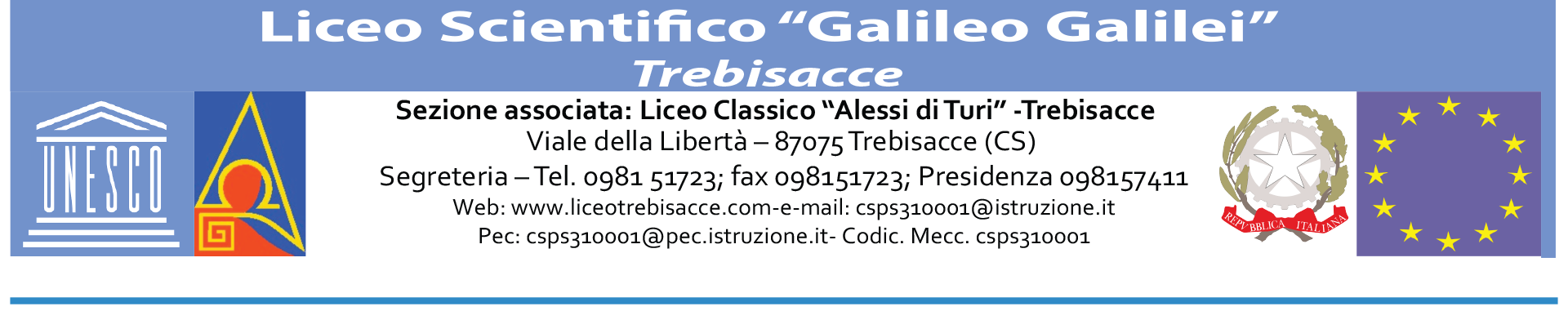 Al Dirigente scolastico del Polo Liceale TrebisacceCOMUNICAZIONE  – ALUNNI in “ISOLAMENTO SOCIALE” (CONTIENE DATI SENSIBILI)I sottoscritti____________________________________________________________________________________________________genitori dell’alunno/a_________________________________________________________________________________________frequentante, per l’ anno scolastico 2020-2021, la classe ___________________ di codesta Istituzione Scolastica, in conformità alla normativa vigente, ritengono di dover segnalare che, a tutela della salute del proprio figlio/a venga attivata la misura della didattica a distanza in quanto il/la proprio/a figlio/a appartiene a nucleo familiare per il quale l’autorità medica competente ha certificato la necessità di un “isolamento sociale”, con inibizione, anche temporanea, da contatti esterni.In allegato certificazione attestante la condizioneI sottoscritti si impegnano a comunicare tempestivamente qualsiasi variazioneLuogo e data  ____________________________   FIRMA DI ENTRAMBI I GENITORI____________________________________________________________________________________________________